PhDr.Hana Švehlová: materiály k prednáškam na kongrese a školení 2022História a organizačná štruktúraŠtruktúra disciplín IDO SZTŠHodnotenie disciplín IDO SZTŠHISTÓRIA A ORGANIZAČNÁ ŠTRUKTÚRAIDO  – International Dance Organization  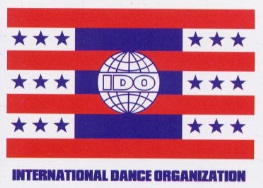 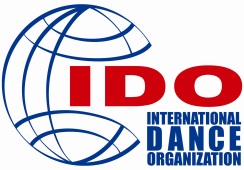 IDO – International Dance Organization je jednou z najväčších a najperspektívnejších svetových tanečných organizácií. Z histórie IDO:1981 – iniciátorom založenia IDO bol Talian Moreno Polidori. Prvou súťažnou disciplínou bolo disco.zakladajúce krajiny  boli popri Taliansku aj Francúzsko a Švajčiarsko. V tom istom roku sa pripojil ešte Gibraltar.v roku 1982 sa uskutočnili prvé súťaže v disciplínach disco a dance show, v roku 1984 prvé Majstrovstvá sveta Breaku generálnym sekretárom (s plnou mocou a rozhodovacím právom) bol dlhé roky sám Moreno Polidori, selretariát IDO bol v talianskom meste Firenze (Florencia)reprezentanti členkých krajín sa každoročne stretávajú na AGM = Annual General Meeting (schvaľovanie stanov, pravidiel, úprav predpisov…)IDO zaznamenalo prudký rozvoj po každej stránke (množstvo členských krajín, tanečníkov, disciplín…) najmä po roku 199018. 10. 1998 sa na IDO AGM uskutočnili prvé demokratické voľby do 7-členného Prezídia IDO (členkou Prezídia sa stala aj Slovenka Hana Švehlová); prvým prezidentom bol Nils Hokan Carlson zo Švédska (neskôr Bill Fowler z USA; Jorn Storbraten z Nórska); od r. 2007 je Prezídium IDO 9-členné; súčasným prezidentom po Michaelovi Wendtovi z Nemecka je Velibor SRDIČ (Bosna a Herzegovina).www.ido-dance.comDisciplíny IDO na SlovenskuSlovenskí tanečníci sa venovali disciplínam IDO už pred rokom 1985, ale prvé medzinárodné súťaže absolvovali až v roku 1988 (show formácie, show duo a step). V tom istom roku bola z iniciatívy Ing. Milana Štiavnického ustanovená komisia pre disciplíny IDO pri Prezídiu Slovenského tanečného zväzu, ktorá koordinovala činnosť, súťaže a nominácie v oblasti disciplín IDO (dokonca aj pre českých tanečníkov), do funkcie predsedkyne komisie bola menovaná Hana Švehlová, členmi komisie boli Juraj Šidelský a Jozef Mikuláš Pálffy. V roku 1993 boli vytvorené podmienky pre reorganizáciu a vznik samostatnej tanečnej organizácie disiplín IDO.Slovenská tanečná organizácia disciplín IDO (STO D IDO), ktorej Stanovy boli zaregistrované na Ministerstve vnútra Slovenskej republiky 31. 5. 1993, vznikla so zámerom zastupovať záujmy slovenských tanečníkov v rámci Slovenska a tiež v zahraničí a bola členom IDO (International Dance Organization – Medzinárodná tanečná organizácia). Od roku 2016 sa organizácia transformovala do departmentu disciplín IDO, ktorý je súčasťou tanečného národného športového zväzu SZTŠ. On júna 2021: Slovenský zväz tanečných športov!Každoročne sa na Slovensku uskutoční minimálne  10  súťažných  a nesúťažných podujatí v disciplínach IDO. Vrcholným podujatím sú majstrovstvá Slovenska, výsledky ktorých sú určujúce pre nomináciu na medzinárodné súťaže majstrovstvá sveta a majstrovstvá Európy.Slovenskí tanečníci sú mimoriadne úspešní a konkurencieschopní, o čom svedčia výsledky dosiahnuté na medzinárodných súťažiach: desiatky titulov majstrov sveta a Európy v rôznych tanečných disciplínach (Disco Dance, Hip Hop, Street Show, Show Dance, Salsa, Mambo, Tango Argentino) a popredné umiestnenia v rebríčku hodnotenia krajín (1. miesto v roku 2000, 2. v roku 2001, umiestnenie  do 3. miesta v rokoch 2002 – 2004, umiestnenie do 5. miesta v rokoch 2005 – 2009). Našimi najúspešnejšími sú tanečníci a súbory z celého Slovenska: LENTILKY Žilina, HALÓ HALÓ Bratislava, ASSOS Nelux Bratislava, UNLIMITED Levice, GRIMMY Prešov, D.S Studio Košice, KLIK KLAK Vráble, STELLA Pov. Bystrica, DEEP Martin, MARTICO New Age Martin, JESSY Vavrišovo, JUVENTA Bratislava, SCREAM Senica, JUMPING Šaľa, DISTRICT Bratislava, M.A. Hip Hop Unit Bratislava, AURA Trenčín, SONNY Senica, SH University Bratislava, SPEKTRUM Bratislava a mnohé ďalšie. Ročne sa slovenská reprezentácia zúčastní pätnástich podujatí (priemerne v počte 150-200 tanečníkov na jedno podujatie). Od roku 1998 bolo vydávané informačné periodikum pre disciplíny IDO – časopis „Tanečný svet“ (periodikum SZTŠ Tanečný šport).Členskú základňu disciplín IDO tvorí ročne asi 2000 tanečníkov (v detskej, juniorskej a dospelej vekovej kategórii). Mnohí úspešní tanečníci disciplín IDO sa vypracovali a stali sa osobnosťami v oblasti tanca, muzikálu a v rôznych ďalších umeleckých projektoch: muzikálová hviezda Ján Slezák, herec Peter Batthyany, herec a spevák Karol Csino, „Pastelky“ Dano a Ondro Antálkovci, choreograf Miňo Kereš, tanečníčka a choreografka Simona Machovičová, tanečníci BAILANDA (Romanka Dang Vanová, Alexandra Kubková), „miliónoví tanečníci“ (Melánia Kasenčáková, Dobrava Škvaridlová, Dada Edlingerová, Štefan Chlebo, Ivan Draškovič), talentovaný Roland Vraník, Filip Jankovič (finalista Českej Superstar 2006) a mnohí ďalší.Na Slovensku sa uskutočnili mnohé úspešné medzinárodné tanečné podujatia:-  Majstrovstvá sveta (2001 v Liptovskom Hrádku; 2002, 2004, 2008 v Martine; 2005, 2007 v Žiline; 2006 v Senici; 2009 v Bratislave )-  Majstrovstvá Európy (1994 a 1997 v Bratislave; 1998 a 2000 v Martine; 1999 a 2000 v Liptovskom Hrádku; 2004 v Senici, 2019 ME a SP)Slovenská republika má každoročne svojho zástupcu v porote, ktorá hodnotí majstrovstvá sveta a Európy a od roku 1998 má svojho zástupcu v 7, resp. 9-člennom Prezídiu IDO.Významné míľniky slovenských tanečníkov v disiplínach IDO1996	1. titul Majstra sveta (v disciplíne Dance Show, Marek Křenek, TK SPEKTRUM) 1999	5 titulov Majstrov sveta  a  2 tituly Majstrov Európy (v disciplínach  Hip Hop, Disco Show a Dance Show  získali súbory TREND, HALÓ HALÓ,  LENTILKY a DEEP )2000Po vyhodnotení všetkých súťaží IDO tanečnej sezóny 2000 obsadilo Slovensko 1. miesto v rebríčku hodnotenia krajín (pred Českou republikou, Poľskom, Slovinskom   a USA) 14 titulov  Majstrov sveta a 3 tituly Majstrov Európy (v disciplínach Disco Show, Hip Hop; súbory  LENTILKY, TREND, SCREAM, DEEP Martico)Na Majstrovstvách sveta Hip Hop v Nemecku  získali slovenskí tanečníci z 15 možných 11 majstrovských titulov  a v dvoch disciplínach obsadili všetky tri medailové pozície 2001 - 20172. – 5. miesto v rebríčku hodnotenia krajín (spolu s ČR, Slovinskom, USA, Nemeckom)Súbor  LENTILKY Žilina získal v r. 2001 ocenenie  najlepší svetový “Súbor roka” IDO každoročne 6 – 12 titulov majstrov sveta  a   2 - 9 titulov majstrov Európy a množstvo medailových umiestnení ( v disciplínach Disco Dance, Hip Hop, Dance Show, Street Show, Break Dance, jazz, moderna, balet, tango, salsa, mambo)v roku 2008 sa STO D IDO stalo pridruženým členom SZAR Účasť na podujatí Medzinárodného olympijského výboru World Games 2013, súťažná disciplína Salsa (Cali, Kolumbia; 25. – 28. 7. 2013). Slovenský pár zo súborov Spektrum a UNIdance Sisa Hodosiová a Jozef Harangozó obsadil 10. miesto. 9. miesto páru zo súboru Spektrum Ildiko Brázová a Lukáš Somík na World DanceSport Games v salse (Kaohsiung City, Chinese Taipei 16. – 20. 9. 2013)    Reprezentačným trénerom oboch párov bol Petr Horáček.Činnosť v oblasti disciplín IDO je obohatená pravidelnými školeniami, worshopmi (s domácimi aj zahraničnými lektormi), vzdelávaním choreografov, trénerov a rozhodcov 21.11.2017 – podujatie k 60. výročiu súťažného tanca na Slovensku – účasť troch sekcií SZTŠ (ŠTT+LAT, RNR, IDO), zároveň krst publikácie Encyklopédia súťažného tanca na Slovensku 2018 premiéra tanečného filmu “Backstage” (účasť slovenských IDO tanečníkov) Organizačná štruktúra SZTŠPrezídium3 sekcie (TŠ, IDO MT, RNR)Výbory sekcieKomisieŠtruktúra módnych tancov a disciplín IDO1. súťažné disciplíny2. vekové kategórie3. súťažné kategórie4. súťažeŠtruktúra módnych tancov a disciplín IDO uvedená v bodoch 1, 2 a 3 (disciplíny, vekové a súťažné kategórie) je totožná na Slovensku a medzinárodne. Súťažné disciplíny:Street (urban tance)Breaking/Break DanceHip HopDisco DanceDisco Free StyleStreet Dance ShowDisco ShowElectric Boogie/Poppin´ *Performing Arts tanceShow DanceJazz DanceModern a contemporaryStep *Belly Dance/Oriental *Balet  Flamenco *Acrobatic Dance *Bollywood *Párové tanceSalsaTango ArgentinoLatin Show *Caribbean tance *Merengue *Bachata *Jitterbug *Disco Hustle/Disco Swing/Disco Fox *Synchro Dance *Salsa Rueda de Casino **Disciplíny sú v súčasnosti aktívne iba medzinárodne, nie na Slovensku (hoci niektoré v minulosti aktívne boli, napr. step, electric boogie, latin show)Vekové kategórie (platné od 1.1.2020) :DVK	detská veková kategória  		do 12 rokov                                                                  MINI  7 rokov a menejJVK   	juniorská veková kategória 	13-16 rokov  v skupinách/formáciách sólo a duo 	JVK 1  13-14 rokov               		JVK 2  15-16 rokovHVK  	hlavná veková kategória		od 17 rokov  HVK 2   31 rokov a viacSVK  	seniorská veková kategória	nad 50 rokov	 (len vybrané disciplíny)O zaradení do vekovej kategórie rozhoduje rok narodenia a vek dosiahnutý v roku konania súťaže.V duu, skupine a formácii môžu súťažiť mladší tanečníci za starších pri dodržaní presne stanovených podmienok (starší tanečníci nikdy nesmú súťažiť v mladšej vekovej kategórii a mladší tanečníci nikdy netancujú v HVK 2). Súťažiť v staršej vekovej kategórii je možné, ak je tanečník 2 roky pod dolnou hranicou staršej vekovej kategórie (v prípade dvojice, skupiny, formácie za presne stanovených podmienok a obmedzení).V duu a páre starší z dvojice rozhoduje o zaradení do vekovej kategórie.Partner, ktorý je maximálne 2 roky pod dolnou hranicou staršej vekovej kategórie, môže tancovať v tejto staršej vekovej kategórii, ale rozdiel vekov tanečníkov v dvojici nesmie byť viac ako 2 roky.Príklady: Jeden tanečník má 12 rokov, druhý 14, dvojica/pár môže tancovať v Junior 1, ale ak by mal mladší iba 11, potom by nemohli spolu tancovať.Jeden tanečník má 14 rokov, druhý 16, dvojica/pár môže tancovať v Junior 2, ale ak by mal mladší iba 13, potom by nemohli spolu tancovať. Jeden tanečník má 16 rokov, druhý 18, dvojica/pár môže tancovať v HVK, ale ak by mal mladší iba 15, potom by nemohli tancovať spolu. Ak by mal madší 16 a starší 19 a viac, potom by tiež nemohli spolu tancovať.V skupine, team, crew, formácii mladší tanečníci môžu súťažiť v staršej vekovej kategórii (neplatí pre kategóriu HVK 2), ak nie viac ako  50%  skupiny/formácie je z mladšej vekovej kategórie. Len tanečníci nie viac ako 2 roky mladší ako dolná hranica staršej vekovej kategórie môžu súťažiť so skupinou a formáciou.V disciplíne Disco Free Style a Break Dance súťažia iba vekové kategórie juniorov a dospelých (JVK a HVK).MINI veková kategória je veľmi špecifická a iba pre tanečníkov mladších ako 7 rokov. Ich medzinárodné súťaže nie sú titulárne, titul súťaží je „Dance Star“. Veková kategória HVK 2 je iba v niektorých súťažných disciplínach a iba v skupinách a formáciách (na Slovensku najmä v disco dance a hip hop). Súťažné kategórie/formy:sólo chlapci/mužisólo dievčatá/ženyduo/párskupina /team/crew	3-7 tanečníkov v stepe aj kategória trio  (v stepe skupina 4-7 tanečníkov)formácia		8-24 tanečníkovprodukcia		viac ako 25 tanečníkovVo všetkých vekových kategóriách a súťažných disciplínach v kategórii sólo súťažia muži a ženy. V kategórii pár súťaží muž a žena.V kategórii duo môžu súťažiť 2 muži, 2 ženy alebo muž a žena. V dospelej kategórii disco dance duo a show dance duo sú 2 súťažné kategórie:female 	(2 ženy)mixed 	(2 muži alebo 1 muž a 1 žena)V disciplíne Disco Free Style je iba súťažná kategória sólo (muži a ženy oddelene).V disciplíne Breaking je súťažná kategória sólo (muži, ženy oddelene od roku 2018) a crew.V disciplíne Disco Show sú iba kategórie skupiny a formácie. Súťaže na SlovenskuSystém súťaží na Slovensku sa postupne vyvíjal – podmienený bol vývinom celej súťažnej štruktúry a zmenami vo vekových aj výkonnostných kategóriách, ktoré reagovali na zmeny a úpravy medzinárodné, ale aj na situáciu na Slovensku, najmä nárast počtu tanečníkov a potrebu kvalitatívneho a výkonnostného rozlíšenia.Súťaže :majstrovstvá Slovenska	iba členovia SZTŠ najvyššej výkonnostnej kategórie Aslovenský pohár			iba členovia SZTŠ najvyššej výkonnostnej kategórie Atanečný pohár			členovia SZTŠ výkonnostnej kategórie A, B, C, D tanečná liga			tanečníci bez výkonnostnej kategórie a hobbyHODNOTENIE A KRITÉRIÁ HODNOTENIA DISCIPLÍN IDO1. Úvod do hodnotenia módnych tancov a disciplín IDO2. Podmienky a požiadavky hodnotenia3. Spôsoby a druhy hodnotenia4. Kritériá a pravidlá hodnotenia - TCIS1. Úvod do hodnotenia disciplín IDOZákladom objektívneho hodnotenia je pozorovanie, dôsledná analýza na základe súťažných pravidiel danej disciplíny a kritérií hodnotenia, následne rozhodca urobí kvantifikáciu a syntézu pozorovaného, ktoré je potom transformované do bodového hodnotenia (anylýza – numerizácia – syntéza – body – umiestnenie/návrh na postup pridelením kríža).Všeobecné kritériá používané pri hodnotení sú základné kritériá T (technika), C (kompozícia, choreografia), I (imidž) a vo vybraných disciplínach aj S (show). Každé z uvedených kritérií v sebe obsahuje niekoľko ďalších podkritérií. Na súťažiach na Slovensku je používaný sčítací system Lukáša Eštvanca (dlhé roky v minulosti používaný aj medzinárodne na súťažiach IDO), na medzinárodných súťažiach sú používané rôzne medzinárodne schválené a licencované sčítacie systémy (najčastejšie Linum tvorcov z Chorvatska).Súťaže prebiehajú viackolovo (predkolá, štvrťfinále, semifinále a finále) a sú hodnotené nasledovne:predkolá  až po semifinále - bodové hodnotenie a krížiky postupu na základe bodového hodnoteniafinále - bodové hodnotenie a umiestnenieŠpecifický spôsob hodnotenia je používaný v prípade disciplín “battle” charakteru.2. Podmienky a požiadavky hodnoteniaHlavným predpokladom je poznať podrobne pravidlá súťažnej disciplíny – je to predpoklad kvalitného tanečného výkonu a zároveň predpoklad dobrého a najlepšieho objektívneho ohodnotenia konkrétneho tanečného výkonu a súťažnej prezentácie.Rozhodca a tiež tréner musí podrobne poznať a vedieť aplikovať princípy, postupy a kritériá hodnotenia.Rozhodca aj tréner musí okrem poznania vedieť aj vysvetliť princípy a kritéria hodnotenia a mal by byť schopný na požiadanie ich vysvetliť.Systém hodnotemia na Slovensku je totožný so systémom medzinárodným/IDO (s drobnými výnimkami).Hodnotenie disciplín IDO využíva princíp porovnávania, nie absolútne hodnotenie, hoci v niektorých súťažných disciplínach sa pripravuje systém “absolútneho” hodnotenia (t.j. istému počtu bodov zodpovedá presne stanovená a pomenovaná konkrétna pohybová úroveň, náročnosť, prípadne pohybový tvar a jeho zvládnutie).  3. Spôsoby a druhy hodnotenia Spôsoby a druhy hodnotenia rozlišujeme podľa typu súťažnej disciplíny a konkrétnej súťažnej kategórie (napr. iné pre disco dance sólo a iné pre disco dance formáciu…)Rozlišujeme uvedené sôsoby a druhy hodnotenia:a) hodnotenie “choreografických”súťažných prezentácií b) hodnotenie “routine” súťažných prezentácií c) hodnotenie predkola, štvrťfinále, semifinále d) hodnotenie finále a finálových súťažných prezentácií e) hodnotenie produkciíf)  hodnotenie battlova) hodnotenie “choreografických” súťažných prezentáciíVyužívané v prípade súťažnej prezentácie na vlastný výber hudby. Každá prezentácia je na tanečnej ploche samostatne (1 tanečník/1 kolektív/1 prezentácia). Uplatňuje sa pri hodnotení všetkých disciplín Performing Arts (show dance, jazz, step…) a tiež pri hodnotení všetkých formácií z iných disciplín (disco dance formácie, hip hop formácie, …).V hodnotení sú pridelené body v 3 alebo 4 kritériách. V prípade hodnotenia 3 kritériami T C I je možné bodové hodnotenie v každom 1-10 bodov a celkový bodový zisk môže byť 3 – 30 bodov. V prípade hodnotenia 4 kritériami T C I S (v disciplínach Street Show /Latin Show/ Oriental Show) je  celkové maximálne hodnotenie 10+10+10+10 = 40 bodov.Špeciálne hodnotenie je iba v Show Dance - 4 ktitériá TCIS, ale bodové hodnotenie v dvoch kritériách (T technika a S show) môže byť až 20 bodov (maximum bodov 20 / 10 / 10 /20 ), potom celkové hodnotenie a celkový bodový zisk môže byť 4-60 bodov.Vyššie bodové hodnotenie bude určujúce pre pridelenie postupového kríža.b) hodnotenie “routine” súťažných prezentáciíVyužívané v prípade prezentácie na hudbu organizátora.Uplatňuje sa pri hodnotení disciplín a niektorých kategórií Street/urban tance a tiež párových tancov (napr.disco dance aj hip hop sólo, duo, skupiny, salsa páry…)  V hodnotení sú priradené body od 1 po 30 (tanečníci a súťažné prezentácie sú zaradené do úrovní/levelov).Vyššie bodové hodnotenie bude určujúce pre pridelenie postupového kríža.c) hodnotenie predkola, štvrťfinále, semifinále Hodnotenie je uplatnené v prípadoch uvedených pod a) aj b) – bodovému hodnoteniu (najvyššiemu počtu) je priradený predpísaný počet krížikov (X), ktoré budú rozhodujúce pre postup do ďalšieho kola.d) hodnotenie finále a finálových súťažných prezentácií V hodnotení finále je uplatnené bodovanie a známkovanie (1-6, kde 1 je najlepšia známka a znamená umiestnenie na 1.mieste, každú známku je možné prideliť iba jedenkrát).Umiestnenie je vyjadrené známkou, ktorá vyplýva z pridelených bodov (známka 1 = 1. miesto, známka 2 = 2. miesto atď.)Finále je následne vyhodnotené princípom scating (rozhoduje väčšina najlepších/lepších umiestnení)e) hodnotenie produkciíProdukcia je veľmi špecifická súťažná disciplína, v ktorej nie je udelený titul majstra. (medzinárodne nie sú súťaže produkcií titulárne, je v nich vyhlasovaný iba svetový pohár). Hodnotenie produkcií má svoje špecifické pravidlá a systém. Súťažná produkcia je hodnotená v dvoch dimenziách:1. dimenzia : technika, muzikalita, tanečné schopnosti  	5-50 bodov 2. dimenzia : Interpretácia, prezentácia, kostým, zábavnosť 	5-50 bodov Kritéria sú nasledovné:  5-10  nespĺňa požiadavky súťažnej disciplíny (nezodpovedá popisu produkcie)11-20  slabá úroveň – potrebné zlepšiť a zvýšiť kvalitu21-30  priemerné  – potrebná väčšia kreativita a originalita31-40  veľmi dobrá úroveň41-45  vynikajúce46-50  výnimočné, mimoriadne vysoká úroveňf) hodnotenie battlov Využívané v prípade  hodnotenia súťažných disciplín hip hop battle a break dance battle.Predkolá sú hodnotené krížikmi X a hodnotovým nasadením do 4 kvalitatívnych úrovní (nasadenie do battlov - 1, 2, 3, 4). Na základe zisku krížikov a nasadenia je vytvorený postupový “pavúk” battlov. Battle sú následne hodnotené verejne ukázaním rukou na lepšieho zo súťažnej battle dvojice.Help List Pri hodnotení všetkých disciplín, ale prednostne v prípade “choreografických” súťažných prezentácií, rozhodca používa aj “help list”, kde je uvedené štartovné číslo a názov súťažnej choreografie (povinné v disciplínach SHOW). Rozhodca používa “help list” na svoje poznámky a pomocné hodnotiace záznamy. 4. Kritériá a pravidlá hodnotenia     (Prevzaté z medzinárodných pravidiel a uplatňované na slovenských súťažiach)Ide o všeobecné kritériá aplikovateľné v hodnotení všetkých súťažných disciplín a súťažných prezentácií a sú doplnkom špecifických kritérií platných pre každú disciplínu.T = TECHNIQUE (technika)Všetky kritéria týkajúce sa tanečnej techniky (všeobecne) a tiež konkrétnej použitej tanečnej techniky (výber, náročnosť, kvalita pohybov, variabilita, vhodnosť, správnosť predvedenia...)Balance – rovnováha (pozn. v Moderne „off balance work“ je akceptovateľný)Control – kontrola, ovládanie pohybuStretch – pružnosť/flexibilitaFluidity of movement – plynulosť pohybuAgility (ability to move quickly) – obratnosť/mrštnosťMusical timing and the ability to stay within the phrasing of the music – rytmus; hudobné načasovanie           (pozn. v stepe „off beat sounds“ sú akceptovateľné)Athleticism – športová stránkaStrength – silaPower – vytrvalosť/silaEnergy – energiaC = COMPOSITION / CHOREOGRAPHY (choreografia)Hodnotenie pohybov, väzieb, variácií, rytmov a v prípade skupín/formácií aj tvarov a hodnotenie ich variability a presnosti (vertikálne aj horizontálne), využitie tanečného priestoru, súhra a súlad s hudbou a hudobné frázovanie.Use of space – využitie tanečnej plochy Use of dimensions or levels – využitie tanečného priestoru (a všetkých rozmerov, rovín a úrovní)Appropriate music for the concept being presented – hudba vhodná k prezentovanej choreografiiAppropriateness of steps to theme or music – kroky vhodné k téme a hudbeAppropriateness of style to theme or music – štýl vhodný k téme a hudbeEmotional content – emócia/emocionálny obsahTechnical level within the reach of all dancers – technická úroveň všetkých tanečníkov (v duu, skupine, formácii)Age appropriate in concept, movement and style – adekvátnosť konceptu/témy,  pohybov a štýlu k vekuCreativity – kreativita/tvorivosťOriginality – originalita a nápaditosťDaring to be different – odvaha odlíšiť sa, byť inýDramatic, visual and theatrical effects – dramatické, vizuálne a divadelné/javiskové efektyI = IMAGE / PRESENTATION (imidž, prezentácia)Vonkajšia stránka imidžu: kostým, úprava tanečníka, rekvizity, kulisy, výtvarná  a estetická stránka;Vnútorná/prezentačná stránka: fyzické a emočné vyjadrenie tanečníka/tanečníkov, energia,  presvedčivosť, adresnosť k publiku, harmónia celkového tanečno-interpretačného prejavu.Veľmi dôležitou stránkou imidžu je kritérium VHODNOSTI/adekvátnosti veku a vekovej kategórie: pohybová, výrazová stránka, ale aj kostým  a úprava tanečníka/tanečníkov (POZOR, najmä MINI  a deti musia byť upravené, oblečené a tancovať ako deti)Appropriate costume – vhodný kostýmAppropriate make-up – vhodný make-upGrooming: hair, body and costume – úprava (vlasy, telo, kostým)Correct fit of costume – kostým „sedí“Clean costume, tights and shoes – upravený, čistý kostým a obuvAbility to capture the audience – schopnosť zaujať a osloviť publikumPersonality – osobnosť a osobitosťEmotional execution – realizácia emocionálneho obsahuCharisma – charismaSelf-assuredness – sebadôveraEnthusiasm – elán/nadšenie/zapáleniePrecision and Synchronization – presnosť, zladenie a synchronizácia (synchronizácia v duu, skupine, formácii)Interaction between dancers – interakcia medzi tanečníkmi v duu, skupine, formáciiDo dancers relate to one another? – vzájomné pochopenie, porozumenie, súlad tanečníkov v duu, skupine, formáciiS = SHOW VALUE (show hodnota) – v disciplínach, ktoré obsahujú „show“ (Show Dance, Street Show, Latino show...) Choreografia/tanečná prezentácia musí mať zrozumiteľný námet/dej/príbeh/atmosféru, ktoré dokážu zaujať. K vytvoreniu „show“ pomáhajú pohybové, vizuálne a iné komponenty/prvky/efekty. Show hodnotu pomenujeme a kvantifikujeme, ak súťažné vystúpenie a jeho kompozícia spĺňa nasledovné požiadavky, súťažná prezentácia MUSÍ byť:entertaining or interesting – zábavná alebo zaujímavámust have a story, theme, concept, idea or message – vyjadruje príbeh, tému, koncept, myšlienku alebo posolstvomake use of the story, theme, concept, idea or message throughout, both visually, emotionally, theatrically and/or authentically – príbeh, téma, koncept, myšlienka alebo posolstvo je  plnohodnotne vytvorené vizuálne, emotívne, divadelne, a/alebo autentickythe costume is right for the choreography, to enhance the overall presentation – kostým je vhodný pre danú choreografiu, aby podporil celkový dojem a prezentáciuthe choreography is in relation to the theme, as it relates to the overall performance – choreografia je v súlade, vo vzťahu k zvolenej prezentovanej témePri hodnotení rôznych typov disciplín a kategórií a uplatňovaní rôznych spôsobov hodnotenia sú využívané rôzne druhy hárkov rozhodcov (papierovo alebo zobrazenie v tablete). Napomenutie a diskvalifikácia V prípade porušenia pravidiel, rozhodca môže udeliť napomenutie (warning - W), pri opakovanom porušení aj návrh na diskvalifikáciu – o jej uplatnení však rozhodne vedúci súťaže. Existujú všeobecne známe druhy porušenia pravidiel, za ktoré rozhodca udelí napomenutie:Nevhodný kostým (vekovo nevhodný, odhalenie intímnych častí tela...)Nevhodný text hudby (v disciplínach s vlastným výberom hudby – urážlivý, vulgárny text)Nevhodný námet vystúpenia (vekovo nevhodný - v disciplínach s vlastným výberom hudby)Nevhodné gestá a mimika (urážlivé, vulgárne, ...)Použitie liftu v disciplíne/kategórii, v ktorej nie je povolený Použitie akrobatických tvarov  v disciplíne/kategórii, v ktorej nie je povolenýNešportové správanie počas súťažného vystúpenia (napr. v spoločnej prezentácii na hudbu organizátora v disco dance, v battloch break dance...)Roztancovanie (redance)V prípade nedostatočného počtu kvalifikovaných súťažiacich do ďalšieho kola a pri nadmernom počte možných súťažiacich s rovnakým počtom krížov bude táto situácia riešená formou redance/roztancovanie. Typy redance:a) reálny = tanečný		v disciplínach na hudbu organizátora  b) papierový 			v disciplínach s hudbou podľa vlastného výberuc) redance o 1.miesto/ reálny = tanečný (v A kategórii)